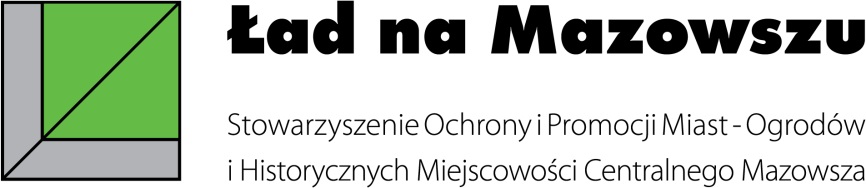 DEKLARACJA CZŁONKOWSKACZŁONKA ZWYCZAJNEGOImię (imiona) i nazwisko: ...................................................................................Data i miejsce urodzenia: ...................................................................................PESEL: ...................................................................................Adres zamieszkania: ...................................................................................Adres do korespondencji (jeśli inny): ...................................................................................Telefon: ...................................................................................Faks: ...................................................................................Email: ...................................................................................Interesuję się szczególnie miejscowością (miejscowościami):Interesuję się szczególnie zagadnieniem (zagadnieniami):Dodatkowe informacje:Deklaruję swoje przystąpienie w charakterze członka zwyczajnego do Stowarzyszenia „Ład na Mazowszu. Stowarzyszenie Ochrony i Promocji Miast Ogrodów i Historycznych Miejscowości Centralnego Mazowsza” z siedzibą w Warszawie, zarejestrowanego w Sądzie Rejonowym dla m. st. Warszawy, XII Wydział Gospodarczy Krajowego Rejestru Sądowego pod numerem KRS 0000311178. Oświadczam, że znam i akceptuję aktualną treść Statutu Stowarzyszenia, zobowiązuję się brać czynny udział w pracach Stowarzyszenia, przestrzegać postanowień Statutu, regulaminów organów Stowarzyszenia i innych uchwał organów Stowarzyszenia, dbać o dobre imię Stowarzyszenia, popularyzować jego idee i regularnie płacić składki członkowskie...........................................................		..........................................................miejscowość, data (dzień, miesiąc, rok)		podpis kandydataCele Stowarzyszenia„Ład na Mazowszu.Stowarzyszenie Ochrony i PromocjiMiast Ogrodów i Historycznych MiejscowościCentralnego Mazowsza”(Statut, § 5)Ochrona dziedzictwa miast-ogrodów i historycznych miejscowości Centralnego Mazowsza oraz ich pełny, ale zrównoważony rozwój z poszanowaniem unikalnych wartości kulturowych, zabytkowych, przyrodniczych i krajobrazowych, oraz tożsamości i tradycji lokalnych;Ochrona środowiska, w tym środowiska przyrodniczego i zabytków, w każdej jego formie i przejawie;Zbieranie i upowszechnianie wiedzy o miastach-ogrodach i historycznych miejscowościach Centralnego Mazowsza oraz ich promocja w Polsce i zagranicą;Uświadamianie społecznościom lokalnym znaczenia dziejów i tradycji miast-ogrodów i historycznych miejscowości Centralnego Mazowsza jako części wspólnego dziedzictwa kulturowego regionu, Polski i Europy;Współdziałanie z władzami państwowymi i samorządowymi, organizacjami pozarządowymi i przedsiębiorcami, oraz instytucjami Unii Europejskiej na rzecz zachowania historycznych, unikalnych w Polsce układów urbanistycznych, zieleni i zabudowy miast-ogrodów i historycznych miejscowości Centralnego Mazowsza, obszarów chronionego krajobrazu, w tym chronionych stref urbanistycznych, oraz rezerwatów przyrody wraz z ich otulinami;Działalność wspomagająca rozwój wspólnot i społeczności lokalnych Centralnego Mazowsza, rozwijanie świadomości obywatelskiej i kulturowej, wspieranie inicjatyw społecznych, kulturalnych i gospodarczych mieszkańców miast-ogrodów i historycznych miejscowości Centralnego Mazowsza, zgodnych z ich charakterem i służących ich właściwemu rozwojowi.